SUMMER PROGRAM:  JUNE 5 - JULY 29  No classes July 4th week.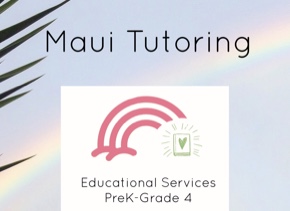 MT is offering more group sessions rather than 1:1 for summer. I am very excited to provide this service, as I see many benefits in the small group setting.  Please look & let me know if you are interested. I have had many inquiries and will fill up fast. PreK INTENSIVE GROUP PROGRAM:  Preparing the child with the necessary skills required for a successful year of kindergarten.  An excellent program that will fine tune: letter sounds, sight words, writing, CVC words, 1:1 math correspondence, and how to interact with teachers & peers in the classroom. Emerging 1st, 2nd OR 3rd graders.  INTENSIVE READING & WRITING GROUP PROGRAM: Focusing on writing skills, sight & high frequency words, fluency, grammar, writing styles, paragraph writing, poetry, boosting confidence and everything your child will need to confidently succeed in their next grade!   Each child will be bringing home special writing pieces that will be a forever keepsake. Mon. & Wed. PreK Group 8:30 - 10:30 $215.00 per week FULLMon. & Wed. PreK Group 10:45 - 12:45 $215.00 per week 2 spots leftMon. & Wed. Emerging 2nd Graders 2:00 - 4:00 $230.00 per week Tue. & Thu. PreK Group 8:30 - 10:30 $215.00 per week Tue. Emerging 2nd Graders 12:15 - 2:15. $115.00 per week 1 spot leftTue.  TBD: Emerging 1st ,2nd OR 3rd  3:00 - 4:30 $85.00 per weekThu. Emerging 2nd Graders 12:15 - 2:15. $115.00 per week 1 spot leftThu. TBD: Emerging 1st, 2nd OR 3rd 2:00 - 3:30. $85.00 per week*ALL programs will incorporate exciting writing/science experiments & super fun educational activities. Snacks are provided. Please bring a water bottle. *Payment for June is required to reserve your spot.  You will be charged for July classes in June. You are given one day to miss class during the summer.  That day, you will be refunded for missing the class. Classes after that will NOT be refunded. 